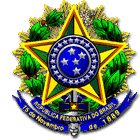 PODER JUDICIÁRIOJUSTIÇA FEDERAL DA 2ª REGIÃOTERMO DE CREDENCIAMENTO NO EPROCPERFIL: AUTORIDADE(Lei nº 11.419/06 e Resolução nº 01/07, do TRF 2ª Região)	Nos termos da Lei 11.419/2006 e da Resolução TRF2-RSP-2018/00017, a pessoa abaixo identificada compareceu a este(a) Tribunal/Seccional para fins de habilitação nos serviços eletrônicos do sistema e-Proc, mediante subscrição no presente termo e apresentação da documentação comprobatória de sua identificação.Dados da Autoridade:Nome:_________________________________________________________Identidade______________________ Órgão Expedidor:__________________ CPF:__________________________                                               Matrícula Funcional:______________ Localidade:_______________________Telefone(s): ____________________ Celular:__________________________E-mail Institucional:__________________________________INFORMAÇÕES:O usuário com perfil de Autoridade poderá prestar informações no sistema eProc. __________________________________Local/Data                      ________________________________________________                                                 Assinatura do Representante